Візуальний вигляд майданчика: 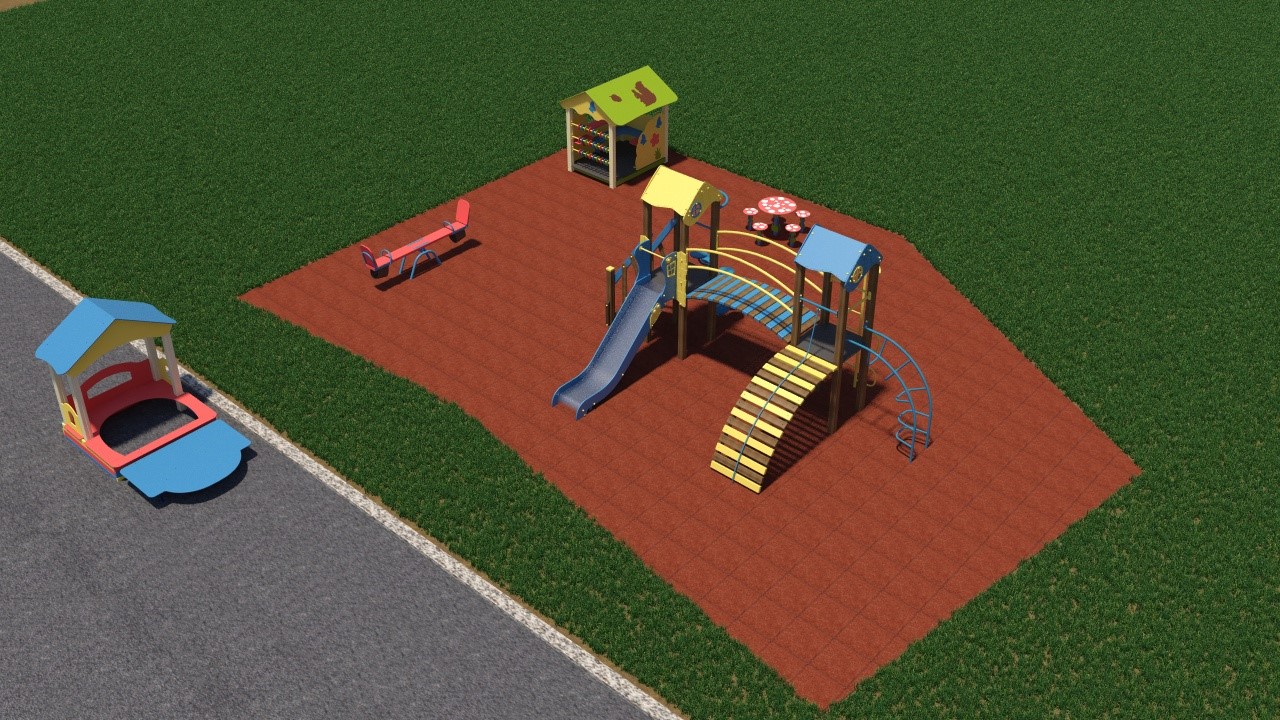 №АртикулАртикулЗовнішній виглядЗовнішній виглядЗовнішній виглядЗовнішній виглядЗовнішній виглядЗовнішній виглядЗовнішній виглядНайменуванняНайменуванняНайменуванняНайменуванняНайменуванняНайменуванняНайменуванняКіл-тьОд. вим.Ціна з ПДВЦіна з ПДВСума з ПДВ1TE320TE320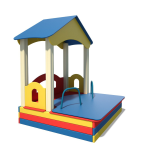 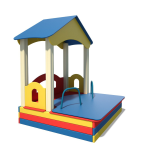 Будиночок з пісочницеюБудиночок з пісочницеюБудиночок з пісочницеюБудиночок з пісочницеюБудиночок з пісочницеюБудиночок з пісочницеюБудиночок з пісочницею1шт24 00024 00024 0002T802NEWT802NEWСЖ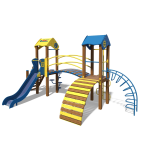 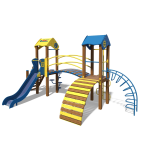 Ігровий комплекс "Гномик" (фарбування - блакитно - жовтий)Ігровий комплекс "Гномик" (фарбування - блакитно - жовтий)Ігровий комплекс "Гномик" (фарбування - блакитно - жовтий)Ігровий комплекс "Гномик" (фарбування - блакитно - жовтий)Ігровий комплекс "Гномик" (фарбування - блакитно - жовтий)Ігровий комплекс "Гномик" (фарбування - блакитно - жовтий)Ігровий комплекс "Гномик" (фарбування - блакитно - жовтий)1шт69 00069 00069 0003TE319TE319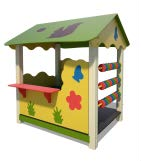 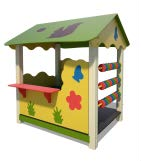 Будинок-альтанка "Білочка"Будинок-альтанка "Білочка"Будинок-альтанка "Білочка"Будинок-альтанка "Білочка"Будинок-альтанка "Білочка"Будинок-альтанка "Білочка"Будинок-альтанка "Білочка"1шт26 50026 50026 5004TE201TE201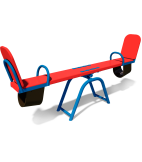 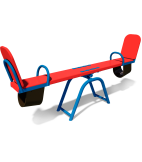 Гойдалка-балансирГойдалка-балансирГойдалка-балансирГойдалка-балансирГойдалка-балансирГойдалка-балансирГойдалка-балансир1шт6 0006 0006 0005TE313TE313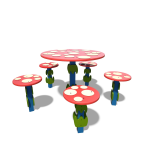 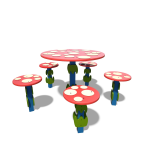 Стіл зі стільцями "Мухомор"Стіл зі стільцями "Мухомор"Стіл зі стільцями "Мухомор"Стіл зі стільцями "Мухомор"Стіл зі стільцями "Мухомор"Стіл зі стільцями "Мухомор"Стіл зі стільцями "Мухомор"1шт8 5008 5008 5006500*500* теракот500*500* теракот30 Плитка гумова 500х500х30 теракотПлитка гумова 500х500х30 теракотПлитка гумова 500х500х30 теракотПлитка гумова 500х500х30 теракотПлитка гумова 500х500х30 теракотПлитка гумова 500х500х30 теракотПлитка гумова 500х500х30 теракотПлитка гумова 500х500х30 теракотПлитка гумова 500х500х30 теракотПлитка гумова 500х500х30 теракотПлитка гумова 500х500х30 теракотПлитка гумова 500х500х30 теракотПлитка гумова 500х500х30 теракотПлитка гумова 500х500х30 теракот110м269069075 900Вартість обладнання:Вартість обладнання:Вартість обладнання:Вартість обладнання:Вартість обладнання:Вартість обладнання:209 900,00209 900,00Доставка:Доставка:Доставка:Доставка:Доставка:Доставка:Доставка:Доставка:Доставка:Доставка:Доставка:Доставка:Доставка:Доставка:Доставка:Доставка:Доставка:Доставка:10 000,0010 000,00Монтаж гумового покриття:Монтаж гумового покриття:Монтаж гумового покриття:Монтаж гумового покриття:Монтаж гумового покриття:Монтаж гумового покриття:Монтаж гумового покриття:Монтаж гумового покриття:Монтаж гумового покриття:Монтаж гумового покриття:Монтаж гумового покриття:Монтаж гумового покриття:Монтаж гумового покриття:Монтаж гумового покриття:Монтаж гумового покриття:Монтаж гумового покриття:Монтаж гумового покриття:Монтаж гумового покриття:12 300,0012 300,00Підготовка основи з верхнім шаром гран відсіву та поребриком по периметру:Підготовка основи з верхнім шаром гран відсіву та поребриком по периметру:Підготовка основи з верхнім шаром гран відсіву та поребриком по периметру:Підготовка основи з верхнім шаром гран відсіву та поребриком по периметру:Підготовка основи з верхнім шаром гран відсіву та поребриком по периметру:Підготовка основи з верхнім шаром гран відсіву та поребриком по периметру:Підготовка основи з верхнім шаром гран відсіву та поребриком по периметру:Підготовка основи з верхнім шаром гран відсіву та поребриком по периметру:Підготовка основи з верхнім шаром гран відсіву та поребриком по периметру:Підготовка основи з верхнім шаром гран відсіву та поребриком по периметру:Підготовка основи з верхнім шаром гран відсіву та поребриком по периметру:Підготовка основи з верхнім шаром гран відсіву та поребриком по периметру:Підготовка основи з верхнім шаром гран відсіву та поребриком по периметру:Підготовка основи з верхнім шаром гран відсіву та поребриком по периметру:Підготовка основи з верхнім шаром гран відсіву та поребриком по периметру:Підготовка основи з верхнім шаром гран відсіву та поребриком по периметру:Підготовка основи з верхнім шаром гран відсіву та поребриком по периметру:Підготовка основи з верхнім шаром гран відсіву та поребриком по периметру:89 300,0089 300,00Монтаж:Монтаж:Монтаж:Монтаж:Монтаж:Монтаж:Монтаж:Монтаж:Монтаж:Монтаж:Монтаж:Монтаж:Монтаж:Монтаж:Монтаж:Монтаж:Монтаж:Монтаж:20 204,0020 204,00Загальна вартість:Загальна вартість:Загальна вартість:Загальна вартість:341 704,00341 704,00